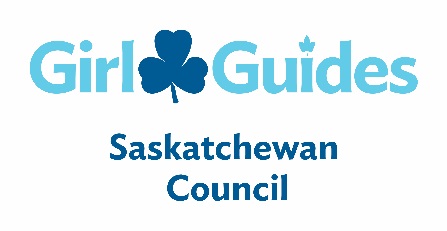 Membership Financial Assistance Application Form*Please attach to girl registration form.  See application procedure on the back of this form.  ApplicantGirl’s Name: ____________________________ Mailing Address: _______________________________________City/Town: ________________________	Postal Code: __________ Telephone Number: ____________Unit: ________________________________________   District: (if known) ____________________________For grant purposes could you please self identify if you are:  First Nations    Métis  Inuit  Immigrant   (optional)Requesting Subsidy for the $135 Registration Fee			New Member  		 Returning Member 		I can pay: $____________. (A minimum of $20 is required towards registration.)Requesting additional subsidy for uniform pieces:Please indicate required items by circling the branch name, item and the size (if applicable).I can pay: $____________towards uniform piece(s)Parent/Guardian Signature: ___________________________ Date:_______________Please return to:	Girl Guides of Canada					Girl Guides of Canada		Southern Horizons Area Office	OR		Bridging Rivers Area Office		1530 Broadway Avenue				    801 Preston Avenue				Regina SK   S4P 1E2			          	                  Saskatoon SK S7H 2V1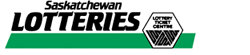 Membership Financial Assistance Application ProcedureFunding is limited to girls with the most financial needs.The parent/guardian submits an application form on behalf of the girl, to the Area/Provincial office with her registration forms.  The National and Provincial portion of the registration fee will be paid directly by the Provincial office, funded through the SPRA grant and Cookie Membership Subsidy fund.  Uniform pieces will be subsidized by the appropriate fund and delivered when they arrive.   (If you require a sizing chart – contact your Area office). This may take up to 8 weeks until delivery.The family is expected to make a contribution towards registration and additional costs to membership.Subsidies are also available for camp and activity fees.  Please apply separately for these events using the appropriate application form.  Contact your Area office if you require assistance.  If we have supplied a uniform shirt, please consider making it available to others when it is no longer needed by returning it to the Unit Leader or to your Area Office.SparksBrowniesGuidesPathfindersRangersT-Shirt$20.95$21.95$22.95$24.95$25.95Size:  S    M    L    XL   2XLTie$10.95$10.95$10.95$10.95$10.95Badge Sash$ 9.95$ 9.95$ 9.95$ 9.95Pin Tab $7.95Size:  S    M    L    